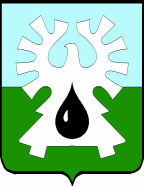 МУНИЦИПАЛЬНОЕ ОБРАЗОВАНИЕ ГОРОД УРАЙХАНТЫ-МАНСИЙСКИЙ АТОНОМНЫЙ ОКРУГ-ЮГРА        ДУМА ГОРОДА УРАЙ       РЕШЕНИЕ от 22 ноября 2018 г.                                                                                       № 68О размерах должностных окладов муниципальных служащих в муниципальном образовании городской округ город Урай На основании части 2 статьи 22 Федерального закона от 02.03.2007 №25-ФЗ «О муниципальной службе в Российской Федерации», пункта 4 статьи 86 Бюджетного кодекса Российской Федерации Дума города Урай решила:1. Установить размеры должностных окладов муниципальных служащих:1) по должностям муниципальной службы, учреждаемым для обеспечения исполнения полномочий Думы города Урай, согласно приложению №1;2) по должностям муниципальной службы, учреждаемым для обеспечения исполнения полномочий администрации города Урай и органов администрации города Урай (исполнительно-распорядительного органа муниципального  образования), согласно приложению №2;3) по должностям муниципальной службы, учреждаемым для обеспечения исполнения полномочий Контрольно-счетной палаты города Урай (контрольно-счетного органа муниципального образования), согласно приложению №3.2. Признать утратившими силу решение Думы города Урай от 26.12.2017 №109 «О размерах должностных окладов муниципальных служащих в муниципальном образовании городской округ город Урай».3. Настоящее решение вступает в силу с 01.01.2019 года. Для расчета денежного поощрения по результатам работы за 2018 год применяются  размеры должностных окладов муниципальных служащих в соответствии с редакцией, действующей до 01.01.2019 года. 4. Опубликовать настоящее решение в газете «Знамя».  Приложение 1к решению Думы города Урай   от 22 ноября 2018 года № 68Приложение 2к решению Думы города Урай   от 22 ноября 2018 года № 68Приложение 3к решению Думы города Урай   от 22 ноября 2018 года № 68Председатель Думы города Урай                 Председатель Думы города Урай                 Глава города УрайГлава города УрайГ.П. АлександроваА.В. Иванов23 ноября 2018 года23 ноября 2018 годаРазмеры должностных окладов по должностям муниципальной службы, учреждаемым для обеспечения исполнения полномочий Думы города УрайРазмеры должностных окладов по должностям муниципальной службы, учреждаемым для обеспечения исполнения полномочий Думы города УрайРазмеры должностных окладов по должностям муниципальной службы, учреждаемым для обеспечения исполнения полномочий Думы города УрайГруппаФункциональные признаки / наименование должностиРазмер должностного оклада                                (руб.)РуководительРуководительРуководительВысшаяруководитель аппарата 6889Главнаяначальник отдела 6117Помощник (советник)Помощник (советник)Помощник (советник)Главнаясоветник председателя Думы города Урай 6768пресс-секретарь председателя Думы города Урай6750СпециалистСпециалистСпециалистВедущаяспециалист-эксперт4694Старшаяглавный специалист4348Старшаяведущий специалист3809Обеспечивающий специалистОбеспечивающий специалистОбеспечивающий специалистВедущаяспециалист-эксперт4600Старшаяглавный специалист4136Старшаяведущий специалист3715Размеры должностных окладов по должностям муниципальной службы, учреждаемым для обеспечения исполнения полномочий администрации города Урай и органов администрации города Урай (исполнительно-распорядительного органа муниципального  образования)Размеры должностных окладов по должностям муниципальной службы, учреждаемым для обеспечения исполнения полномочий администрации города Урай и органов администрации города Урай (исполнительно-распорядительного органа муниципального  образования)Размеры должностных окладов по должностям муниципальной службы, учреждаемым для обеспечения исполнения полномочий администрации города Урай и органов администрации города Урай (исполнительно-распорядительного органа муниципального  образования)Размеры должностных окладов по должностям муниципальной службы, учреждаемым для обеспечения исполнения полномочий администрации города Урай и органов администрации города Урай (исполнительно-распорядительного органа муниципального  образования)ГруппаФункциональные признаки / наименование должностиРазмер должностного оклада                                (руб.)Размер должностного оклада                                (руб.)РуководительРуководительРуководительВысшаяпервый заместитель главы города  Урай1153311533Высшаязаместитель главы города Урай1080510805Высшаяуправляющий делами81568156Высшаяпредседатель комитета 71027102Высшаяначальник управления 71027102Главнаязаместитель председателя комитета 63276327Главнаязаместитель начальника управления63276327Главнаяначальник управления в составе комитета67506750Главнаязаместитель начальника управления – начальник отдела63276327Главнаязаместитель председателя комитета – начальник отдела63276327Главнаяначальник (заведующий) отдела, службы 61176117Главнаяначальник отдела – главный бухгалтер61176117Главнаяначальник отдела – главный архитектор61176117Ведущаязаместитель начальника управления в составе комитета60776077заместитель начальника управления в составе комитета – начальник отдела в составе управления60776077заместитель начальника (заведующего) отдела, службы51175117начальник (заведующий) отдела, службы в составе комитета, управления 54625462заместитель начальника (заведующего) отдела, службы в составе комитета, управления 51175117заведующий сектором46944694СпециалистСпециалистСпециалистСпециалистГлавнаясекретарь комиссии 47344734Ведущаяконсультант46944694Ведущаяспециалист-эксперт46944694Ведущаямуниципальный жилищный инспектор46944694Старшаяглавный специалист43484348Старшаяведущий специалист38093809Обеспечивающий специалистОбеспечивающий специалистОбеспечивающий специалистОбеспечивающий специалистВедущаяконсультант46004600Ведущаяспециалист-эксперт46004600Ведущаямуниципальный жилищный инспектор46004600Старшаяглавный специалист41364136Старшаяведущий специалист37153715Младшаяспециалист I категории34183418Младшаяспециалист II категории29372937Младшаяспециалист29372937Размеры должностных окладов по должностям муниципальной службы, учреждаемым для обеспечения исполнения полномочий Контрольно-счетной палаты города Урай (контрольно-счетного органа муниципального образования)Размеры должностных окладов по должностям муниципальной службы, учреждаемым для обеспечения исполнения полномочий Контрольно-счетной палаты города Урай (контрольно-счетного органа муниципального образования)Размеры должностных окладов по должностям муниципальной службы, учреждаемым для обеспечения исполнения полномочий Контрольно-счетной палаты города Урай (контрольно-счетного органа муниципального образования)ГруппаФункциональные признаки / наименование должностиРазмер должностного оклада                                (руб.)РуководительРуководительРуководительВысшаяпредседатель контрольно-счетного органа муниципального образования, созданного  представительным органом муниципального образования 7102Главнаязаместитель председателя контрольно-счетного органа6750Главнаяаудитор 6327СпециалистСпециалистСпециалистГлавнаяинспектор5157Ведущаяконсультант4694Ведущаяспециалист-эксперт4694Старшаяглавный специалист4348Старшаяведущий специалист3809Обеспечивающий специалистОбеспечивающий специалистОбеспечивающий специалистВедущаяконсультант4600Ведущаяспециалист-эксперт4600Старшаяглавный специалист4136Старшаяведущий специалист3715Младшаяспециалист I категории3418Младшаяспециалист II категории2937Младшаяспециалист2937